Общество с ограниченной ответственностью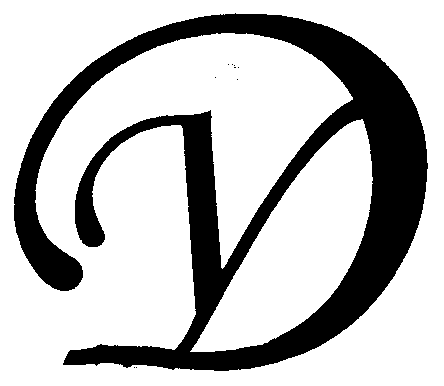 Управляющая организация «Умный дом»Россия, Тверская область, г.Удомля, пр.Курчатова, д.10а, пом.9, тел./факс: (48255) 52571, 54074 моб.тел.: +79157199560,  SIP ID: 0024547683, e-mail: upravdom@udomlya.ru, интернет-сайт: www.udom-lya.ruСведения о расходах по отдельным статьям затрат за год: - управление многоквартирным домом, - вывоз ТБО, - ремонтная служба управляющей организации, - содержание, текущий ремонт и аварийное обслуживание сетей отопления, водопровода, канализации, ливнестоков,- содержание, текущий ремонт и аварийное обслуживание электрических сетей, - ремонт и обслуживание лифтового хозяйства,размещены на официальном сайте управляющей организации www.udom-lya.ru.Сведения о расходах, понесенных в связи с оказанием услуг по управлению многоквартирным домом по ул.Энтузиастов-16Сведения о расходах, понесенных в связи с оказанием услуг по управлению многоквартирным домом по ул.Энтузиастов-16Сведения о расходах, понесенных в связи с оказанием услуг по управлению многоквартирным домом по ул.Энтузиастов-16Период: 2012 годПериод: 2012 годПериод: 2012 годНаименование работ (услуг)Расходы (руб.)Расходы (руб./кв.м.)Наименование работ (услуг)Расходы (руб.)Расходы (руб./кв.м.)Общая площадь помещений в доме (кв.м.)2 055,20Вывоз ТБО32 827,221,33  Содержание и текущий ремонт инженерных сетей103 220,254,19  Отопление, водопровод, канализация, ливнестоки (содержание, текущий ремонт и аварийное обслуживание)80 012,97Электрические сети (содержание, текущий ремонт и аварийное обслуживание)23 207,28Содержание помещений общего пользования и уборка земельного участка97 608,153,96  Благоустройство территории, ремонт МАФ, окраска110,45Вывоз КГО4 248,07Уборка мест общего пользования и придомовой территории93 249,63Текущий ремонт общей собственности17 043,230,69  Прочие ремонтные работы (ремонтная служба управляющей организации)14 022,86Ремонт кровли2 168,62Ремонт подъездов, крылец851,75Управление многоквартирным домом56 476,902,29  НДС10 604,830,43  Итого317 780,5812,89  Информация о балансе денежных средств по статье
"Содержание и текущий ремонт"Информация о балансе денежных средств по статье
"Содержание и текущий ремонт"Информация о балансе денежных средств по статье
"Содержание и текущий ремонт"НачисленоИзрасходовано управляющей организациейЗа период с 01.12.2009г. по 31.12.2010г., в том числе:282 376,12441 614,87за содержание и текущий ремонт273 513,81за утилизацию ТБО8 862,31За 2011 год, в том числе:366 146,49415 693,40  за содержание и текущий ремонт357 813,63за утилизацию ТБО8 332,86За 2012 года, в том числе:365 855,56317 780,58  за содержание и текущий ремонт357 686,00за утилизацию ТБО8 169,56Просроченная задолженность по оплате за жилое помещение на 31.01.2013г.4 103,30